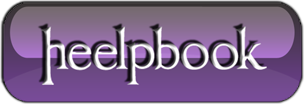 How to determine the date and time on a remote system using WMI?How to determine the date and time on a remote system using WMI?At times, there may be a need to sync your client systems time with a remote system before executing a test. There are otherways to sync windows system time such as NTP servers. Below is one way to getting the target system time using WMI.This is a "modified" (and tested) version of the original script posted on haripotter.wordpress.com by HeelpBook Staff.'Here how to use this functiontGetTargetSystemDateTime "computer", "username or DOMAIN\username", "password"Function tGetTargetSystemDateTime(ByVal hostname, ByVal username, ByVal password)strComputer = hostnamemsgbox(strComputer)tGetTargetSystemDateTime = ""wbemImpersonationLevelImpersonate = 3wbemAuthenticationLevelPktPrivacy = 6Set objLocator = CreateObject("WbemScripting.SWbemLocator")Set objWMIService = objLocator.ConnectServer (hostname, "root\cimv2",username ,password)objWMIService.Security_.ImpersonationLevel = wbemImpersonationLevelImpersonateobjWMIService.Security_.AuthenticationLevel = wbemAuthenticationLevelPktPrivacySet colItems = objWMIService.ExecQuery("Select * From Win32_OperatingSystem")For Each objItem in colItemsstrTime = objItem.LocalDateTimetGetTargetSystemDateTime = WMIDateStringToDate(strTime)msgbox(tGetTargetSystemDateTime)Exit ForNextSet colItems = nothingSet objWMIService = nothingSet objLocator = nothingEnd FunctionPrivate Function WMIDateStringToDate(ByVal strTime)WMIDateStringToDate = CDate(Mid(strTime, 5, 2) & "/" & _Mid(strTime, 7, 2) & "/" & Left(strTime, 4) _& " " & Mid (strTime, 9, 2) & ":" & _Mid(strTime, 11, 2) & ":" & Mid(strTime, 13, 2))End Function